	PENGEMBANGAN LEMBAR KERJA PESERTA DIDIK BERBASIS PROBLEM BASED LEANING PADA MATA PELAJARAN MATEMATIKA MATERI PENJUMLAHAN KELAS II SD T. A 2020-2021SKRIPSIOleh MASDAR 
NPM. 171434256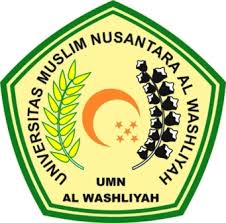 PENDIDIKAN GURU SEKOLAH DASARFAKULTAS KEGURUAN DAN ILMU PENDIDIKANUNIVERSITAS MUSLIM NUSANTARA AL-WASHLIYAHMEDAN2021